Alfreton Town CouncilMinutes of the Full Council Meeting 19th January 2021attended virtually via ZoomPresentChairman: Steve Marshall-ClarkeCouncillors: Marlene Bennett, Hannah Jowett-Frost, Mary Kerry, Cheryl O’Brien, Alan Richardson, David Taylor, Charles Robinson, Scott Walker, John Walker, Lyndsey Hunt-Slade & Jen GdulaStaff: David Holmes, Vic JohnstoneMEETING OF ALFRETON TOWN COUNCILORDER OF BUSINESS01/21 To receive apologies for absenceRESOLVEDApologies were received and accepted from:Councillor B Slade (work commitment), Councillor Keith Wood (personal reason)Members heard a tribute to a previous Town Mayor, Ralph Jowett read by Town Mayor, Councillor Marlene Bennett. Members held a minutes silence.It was RESOLVED to add an additional agenda item:11/21 c. To hear a verbal report on Alfreton Town Football Club regarding Covid-19 Government support grant funding.  02/21 To receive any declarations of interest from MembersDeclarations were received from:Councillor: J WalkerItem: 14/21 To ratify Planning Applications:Action: Prejudicial interestTo leave the meetingCouncillor J WalkerItem: 11/21 c.Action: Personal InterestTo remain in the meeting and not take partCouncillor S WalkerItem: 11/21 c.Action: Personal InterestTo remain in the meeting and not take part03/21 Recording and Filming of Council and Committee MeetingsNo public were present04/21 Public ParticipationThere are none05/21 To consider any items which should be taken in exclusion of the press and publicThere are none06/21 To hear from a representative of Derbyshire Police should one be availableNo one was available.It was reported to the meeting, following the letter sent to Chief Superintendent, Divisional Commander Hayley Barnett, Chief Inspector Katie Andrews had made contact with the Joint Town Clerk (DTH) and proposed an online meeting with Members, Officers & Alfreton SNT. RESOLVED      Officers are instructed to arrange an online meeting with Members, Officers, Chief Inspector Katie Andrews and Alfreton SNT.07/21 To read and consider the Minutes of the Meeting of Alfreton Town Council held on Tuesday 15th December 2020 copies have been circulated to each Member with the summons to attend the meeting; the Minutes may be taken as read. The Minutes were read and the following amendment proposed:89/20 b. To consider a report on the Boundary at Elmwood DriveRESOLVEDThat the Town Council accedes to the property owners request on the conditions outlined in the officer’s report and shown below:1.    The property owner would meet the costs of relocating the hedging planted behind the fence, which would have to be moved by the Council’s contractor, in the Winter months; before the end of February. An estimate has been received, showing the cost of that to be £250 from an experienced contractor who has undertaken work to the Town Council’s satisfaction in the past. 
2.      The property owner would have to organize and meet the cost of moving the fence and any changes to the property deed.
3.    The roots of the nearby oak tree on both sides of the existing fence line are on the surface of the land and as such would make it difficult to excavate for fence posts which would need to be approximately 70 centimeters deep and wide enough to take a foundation fill.  Consequently, the property owner would need to provide a method statement for review and approval before commencing the works, in particular setting out how they would protect the tree roots. The Town Council would need to seek a comment from the Tree Officer at the Borough Council on that matter.That a letter outlining the council’s decision is sent to the property owner.Councillor Alan Richardson joined the meeting. 08/21 After consideration to approve the signature of the Meeting Minutes of Tuesday 15th December 2020 by the person presiding as a correct recordRESOLVEDThe Minutes were approved with the amendment.09/21 To dispose of business, if any, remaining from the last meetingThere is none10/21 To receive and consider reports and minutes of committeesThere is none11/21 To receive and consider additional agenda items in the order in which they have been notified.EMT funding for station improvements and London Service 2021RESOLVEDOfficers instructed to arrange an online meeting with representatives from Network RailOfficers instructed to write to Nigel Mills, MP to outline promises made in a public meeting and Mark Fletcher, Bolsover MP. To set a budget and subsequent precept for the financial year 2021/22RESOLVED1. That the attached budget proposal is approved. 2. That under the provisions of the Local Government Finance Act 1992, s41, The Council of the Borough of Amber Valley being the charging Authority for the said Borough are given notice that in the respect of the financial year beginning 1 April 2021 that Alfreton Town Council will require from them the sum of £179,767.00 to meet the expenses of the Town Council and that Alfreton Town Council require Amber Valley Borough Council to levy the said sum as an additional item of the Council Tax.To hear a verbal report on Alfreton Town Football Club regarding Covid-19 Government support grant funding.  RESOLVEDOfficers are instructed to write to Nigel Mills, MP to ask the Government to reconsider extending grant funding for lost revenue incurred due to the Covid-19 pandemic.12/21 To authorise the signing of orders for paymentRESOLVEDThe accounts were approved and payments of £26,419.85 were approved for December.13/21 To receive reports from Members who may have attended Outside Bodies meetingsThere was none. 14/21 To ratify Planning Applications:AVA/2020/1224Application, Statement of Community Involvement and Design, Accessibility and Planning Appraisal included.
Proposal:
Proposed development of a photovoltaic solar park and associated infrastructure.
Development Type:
Minor other
Location:
Hall Farm Church Street Alfreton Derbyshire DE55 7AH 
Decision type: DelegatedAnticipated decision date: 23-March-2021RESOLVED UNANIMOUSLY Officers in consultation with the Chair of Planning are instructed to write to the developer to request that the application is withdrawn until such time as an appropriate, thorough and detailed consultation has taken place.This correspondence is to be shared with Amber Valley Borough Council as part of the planning process.The Town Councils concerns are made in regard to access to the site via Church street for construction and ongoing maintenance. The apparent lack of any s106 contributions for the community to compensate is noted and that the Town Council reserves its view until such time as a meaningful consultation has been undertaken.To receive publication of plans for a Solar Farm off A61 by Sewage Works, Industrial Estate and Commercial explosive factory. (Copy of press release enclosed) The information was noted. Planning Application decisions 15/21 To review and approve the following policiesNo policies to review this month16/21 To consider 4 topics for communicationBudget/precept Continued support of disabled access to Alfreton Station Letter of support for Alfreton Town Football Club  Observations on proposed Solar FarmChristmas switch on and calendar of events Items for next agendaProposed Traffic Regulation Order Alfreton and Somercotes, Waiting Restrictions OrderDecision Date - 22/Dec/2020Decision Date - 22/Dec/2020Ref:AVA/2020/0973Address:5 Derby Road, Alfreton, Derbyshire, DE55 7AQ,Proposal:Alterations and extension to houseDate Registered:27/Oct/2020Applicant:Mr And Mrs Green  5 Derby Road, Alfreton, Derbyshire, DE55 7AQ,Agent:Mr Ernie Austin  E Austin Planning And Building Services, Blue Horizon, Main Road, Higham, Derbyshire, DE55 6EHDecision:PERMITTEDParish:Alfreton   Ward:  Alfreton   Officer:  Laura AnthonyDecision Date - 22/Dec/2020Decision Date - 22/Dec/2020Ref:AVA/2019/0900Address:The Kitchen And Bathroom Company, Mansfield Road, Alfreton, Derbyshire, DE55 7JQ,Proposal:Demolition of buildings and re - development of site for up to 24 residential apartments.Date Registered:14/Oct/2019Applicant:GTS Maintenance Services Ltd  Station Yard, Salcombe Road, Meadow Land Industrial Estate, DE55 7RGAgent:Mr Ernie Austin  E Austin Planning And Building Services, Blue Horizon, Higham, Derbyshire, DE55 6EHDecision:REFUSEDParish:Alfreton   Ward:  Alfreton   Officer:  Rae GeeDecision Date - 23/Dec/2020Decision Date - 23/Dec/2020Ref:AVA/2020/0806Address:Loubys Restaurant And Coffee Shop, 84 - 86 King Street, Alfreton, Derbyshire, DE55 7DD,Proposal:Change of use for Ground Floor from Restaurant/Coffee shop to 2no self contained 1 bed flat unitsDate Registered:2/Sep/2020Applicant:Mr David Boot  Paddock View, 164A Birchwood Lane, South Normanton, DE55 3DD,Agent:Mr David Garbett  6 wellow close, Sutton-in-Ashfield, NG17 5JW, United KingdomDecision:PERMITTEDParish:Alfreton   Ward:  Alfreton   Officer:  Anne Arkle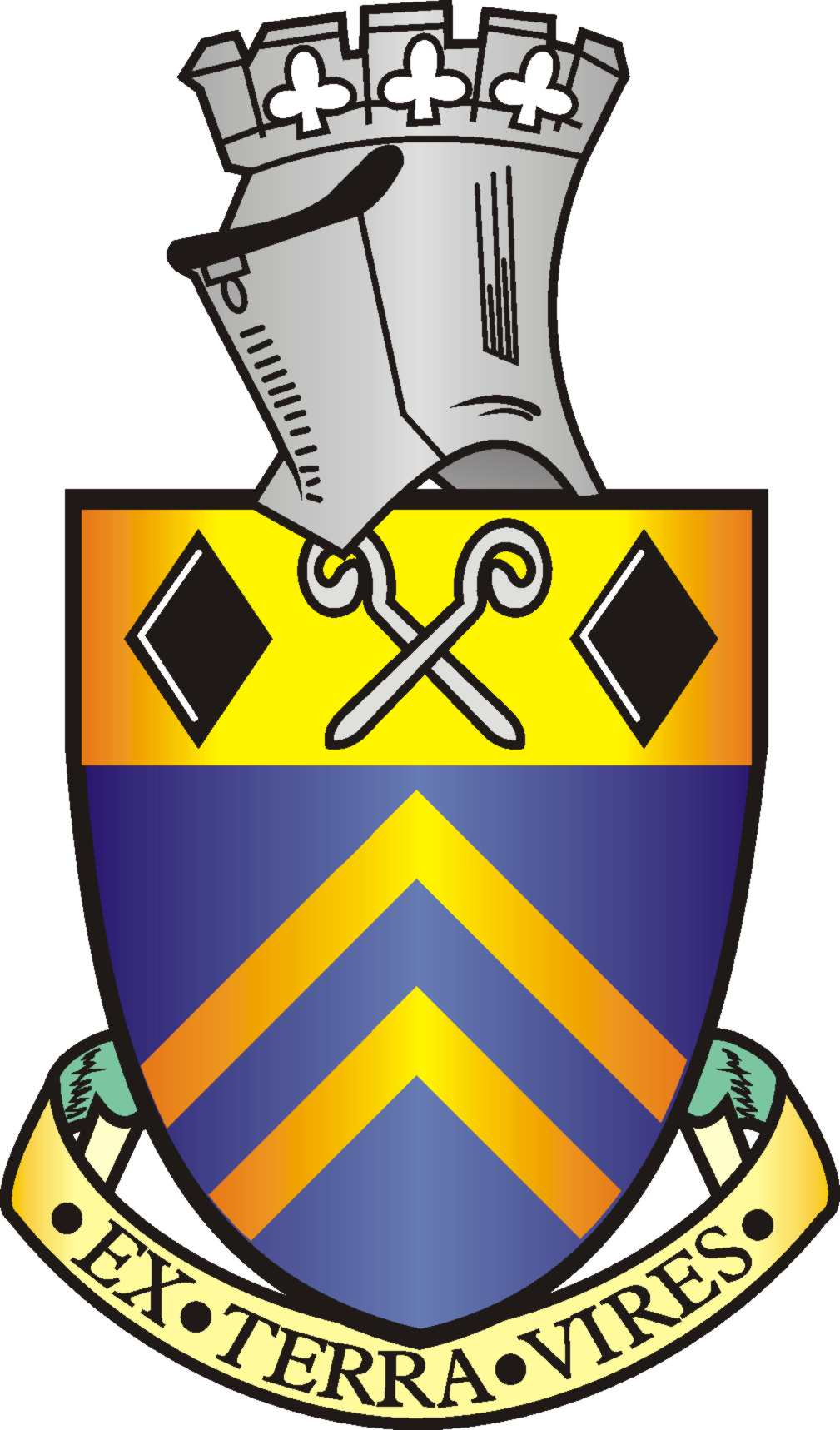 